PERSONAL PROFILEDate of Birtth…..….30/01/1983Gender……………….MaleMarital Status……..MarriedReligion……………...HinduVisa Status………….Visit visaNationality…………Indian                                                                         Languages Known.English, Hindi,                               Tamil, MalayalamM S OfficeBSc Hotel and Catering ManagementIllustratorSalesOffice administrationSupervising / Bill CollectorPunctuality and Hard WorkerGood maths and English skillsGood computer skillsExcellent customer service skillsThe ability to work quickly and accurately, and pay attention to detail.An understanding of data confidentiality issues excellent customer service skillsRequirements, highly responsible, people centered confidence and commitment.CAREER HISTORY:CAREER HISTORY:Organization: Al Dahleez  restaurant and cafe, Dubai, UAEDESIGNATION:As a captain for 6 yearsOrganization: Hotel Sky Palce,  Kannur. IndiaDESIGNATION:As a captian fot 8 months By my hard work, positive attitude and professional qualification I am confident of contributing very much to the progress of our esteemed organization. 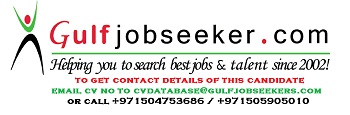 Gulfjobseeker.com CV No: 1471848COURSEYEARBOARD/UNIVERSITYS.S.L.C1999Govt. of KeralaPre- Degree2001University of CalicutB A History2004University Of Calicut